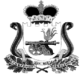 ОТДЕЛ ОБРАЗОВАНИЯ АДМИНИСТРАЦИИ МУНИЦИПАЛЬНОГО ОБРАЗОВАНИЯ "КАРДЫМОВСКИЙ РАЙОН" СМОЛЕНСКОЙ ОБЛАСТИПРИКАЗот 25.02.2015       	№040 О    проведении      семинара-практикума   для  директоровобщеобразовательных учреждений       В соответствии с планом работы Отдела образования Администрации муниципального образования «Кардымовский район» Смоленской области на 2015 год, с целью обсуждения опыта, проблем и выработки перспективных направлений в сфере управленческой деятельности руководителя современной школы в условиях внедрения ФГОС общего образования         п р и к а з ы в а ю:Провести  семинар-практикум для директоров общеобразовательных учреждений по теме: «Управленческая деятельность руководителя современной школы в условиях внедрения ФГОС  общего образования» 27 февраля 2015 года.Утвердить программу семинара-практикума «Управленческая деятельность руководителя современной школы в условиях внедрения ФГОС  общего образования» (приложение).Контроль исполнения данного приказа возложить на ведущего специалиста Отдела образования Киселеву Е.Г. Начальник Отдела образования                                    В.В. Азаренкова  Елена Геннадьевна Киселева    8(48167) 4-21-56Приложениек        приказу   Отдела  образования Администрации      муниципального образования «Кардымовский район»                                                                     Смоленской области                                                                      от 25.02.2015  № 040    ПРОГРАММАсеминара-практикума «Управленческая деятельность руководителя современной школы в условиях внедрения ФГОС  общего образования»Дата проведения: 27.02.2015 года.Начало работы семинара:10-00Место проведения: МБОУ  «Кардымовская средняя общеобразовательная школа имени Героя Советского Союза С.Н. Решетова» Кардымовского района Смоленской области.Цель: обсуждение опыта, проблем и выработки перспективных направлений в сфере управленческой деятельности руководителя современной школы в условиях внедрения ФГОС общего образования.                     I. Практическая часть семинара-практикумаОткрытый  урок  в 3 «А» классе по русскому языку. Тема урока: «Зависимость рода и числа имени прилагательного от рода и числа имени существительного».                                                 10-00–10-45, 2 этаж, нач. блок, каб. 3«А»Надежда Викторовна Серкова,учитель начальных классовМБОУ «Кардымовская СОШ»      2. Открытый урок   в 6 «Б» классе по биологии.Тема урока: «Вегетативное размножение покрытосеменных растений».                                                                  11-00–11-45, 2 этаж, каб. № 20Марина Алексеевна Барановаучитель химии, биологииМБОУ «Кардымовская СОШ»     Теоретическая часть семинара-практикума12-00,  каб. №35Методическая служба школы – главный инструмент руководителя.                                                          Ирина Анатольевна Сауткина,                                   заместитель директора                                                                         МБОУ «Кардымовская СОШ»     Роль школьной библиотеки в реализации ФГОС общего образования.Елена Васильевна Замелацкая,библиотекарьМБОУ «Кардымовская СОШ» Имидж руководителя образовательного учреждения и его роль в            управлении персоналом в условиях внедрения ФГОС общего образования.                                                                                    Наталья Александровна Семенова,директор «МБОУ Рыжковская СОШ»         